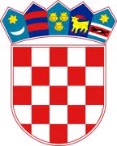 REPUBLIKA HRVATSKASISAČKO MOSLAVAČKA ŽUPANIJAOPĆINA LIPOVLJANIOPĆINSKO VIJEĆEKLASA: 600-01/21-01/01URBROJ: 2176/13-01-21-01Lipovljani, 29. lipnja 2021. godine                    Na temelju članka 26. Statuta općine Lipovljani (Službeni vjesnik, broj: 14/21), Općinsko vijeće Općine Lipovljani na 2. sjednici održanoj 29. lipnja 2021. godine donijelo jeI. Izmjene i dopune programajavnih potreba u obrazovanju i odgoju  Općine Lipovljani za 2021. godinuI.U programu javnih potreba u obrazovanju i odgoju  Općine Lipovljani za 2021. godinu (Službeni vjesnik, br.: 84/20) uslijedile su slijedeće izmjene i dopune:U točci I., stavak 1., tablica Osnovno školstvo, stipendije i školarine, Aktivnost A100002 investicijska ulaganja u zgradu osnovne škole planirani iznos povećava se za 34.688,00 kn i sada iznosi 84.688,00 kn.II.	Ove izmjene i dopune Programa stupaju na snagu osmog dana od dana objave u Službenom vjesniku.Predsjednik                                                                                                    Tomislav Lukšić, dipl.ing.šum